Группа Т-11 предмет «Математика»21.09.2020 г.Сюткина Надежда Юрьевна Ответы отправлять на электронную почту: sytkinan@mail.ruЗадание: ознакомиться с лекцией, выполнить практическую работу № 1Тема: «Определение, Приведение одночлена к стандартному виду»Цель: совершенствовать умения приведения одночлена к стандартному виду.Количество часов – 2Определения и примерыОдночлен — это произведение чисел, переменных и степеней. Например, выражения 5a, 3ab2 и −62aa2b3 являются одночленами.Приведём ещё примеры одночленов: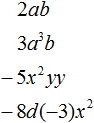 Одночленом также является любое отдельное число, любая переменная или любая степень. Например, число 9 является одночленом, переменная x является одночленом, степень 52 является одночленом.Приведение одночлена к стандартному видуРассмотрим следующий одночлен: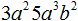 Этот одночлен выглядит не очень аккуратно. Чтобы сделать его проще, нужно привести его к так называемому стандартному виду.Приведение одночлена к стандартному виду заключается в перемножении однотипных сомножителей, входящих в этот одночлен. То есть числа нужно перемножать с числами, переменные с переменными, степени со степенями. В результате этих действий получается упрощённый одночлен, который тождественно равен предыдущему.Ещё один нюанс заключается в том, что в одночлене степени можно перемножать только в том случае, если они имеют одинаковые основания.Итак, приведём одночлен 3a25a3b2 к стандартному виду. В этом одночлене содержатся числа 3 и 5. Перемножим их, получим число 15. Записываем его:15Далее в одночлене 3a25a3b2 содержатся степени a2 и a3, которые имеют одинаковое основание a. Из тождественных преобразований со степенями известно, что при перемножении степеней с одинаковыми основаниями, основание оставляют без изменений, а показатели складывают. Тогда перемножение степеней a2 и a3 даст в результате a5. Записываем a5 рядом с числом 1515a5Далее в одночлене 3a25a3b2 содержится степень b2. Её не с чем перемножать, поэтому она остаётся без изменений. Записываем её как есть к новому одночлену:15a5b2Мы привели одночлен 3a25a3b2 к стандартному виду. В результате получили одночлен 15a5b23a25a3b2 = 15a5b2Числовой сомножитель 15 называют коэффициентом одночлена. Приводя одночлен к стандартному виду, коэффициент нужно записывать в первую очередь, и только потом переменные и степени.Если коэффициент в одночлене отсутствует, то говорят, что коэффициент равен единице. Так, коэффициентом одночлена abc является 1, поскольку abc это произведение единицы и abcabc = 1 × abcА коэффициентом одночлена −abc будет −1, поскольку −abc это произведение минус единицы и abc−abc = −1 × abcСтепенью одночлена называют сумму показателей всех переменных входящих в этот одночлен.Например, степенью одночлена 15a5b2 является 7. Это потому что переменная a имеет показатель 5, а переменная b имеет показатель 2. Отсюда 5 + 2 = 7. Показатель числового сомножителя 15 считать не нужно, поскольку нас интересуют только показатели переменных.Ещё пример. Степенью одночлена 7ab2 является 3. Здесь переменная a имеет показатель 1, а переменная b имеет показатель 2. Отсюда 1 + 2 = 3.Если одночлен не содержит переменных или степеней, а состоит из числа, то говорят, что степень такого одночлена равна нулю. Например, степень одночлена 11 равна нулю.Не следует путать степень одночлена и степень числа. Степень числа это произведение из нескольких одинаковых множителей, тогда как степень одночлена это сумма показателей всех переменных входящих в этот одночлен. В одночлене 11 нет переменных, поэтому его степень равна нулю.Пример 1. Привести одночлен 5xx3ya2 к стандартному видуПеремножим числа 5 и 3, получим 15. Это будет коэффициент одночлена:15Далее в одночлене 5xx3ya2 содержатся переменные x и x. Перемножим их, получим x2.15x2Далее в одночлене 5xx3ya2 содержится переменная y, которую не с чем перемножать. Записываем её без изменений:15x2yДалее в одночлене 5xx3ya2 содержится степень a2, которую тоже не с чем перемножать. Её также оставляем без изменений:15x2ya2Получили одночлен 15x2ya2, который приведён к стандартному виду. Буквенные сомножители принято записывать в алфавитном порядке. Тогда одночлен 15x2ya2 примет вид 15a2x2y.Поэтому, 5xx3ya2 = 15a2x2y.Пример 2. Привести одночлен 2m3n × 0,4mn к стандартному видуПеремножим числа, переменные и степени по отдельности.2m3n × 0,4mn = 2 × 0,4 × m3 × m × n × n = 0,8m4n2Числа, переменные и степени при перемножении разрешается заключать в скобки. Делается это для удобства. Так, в данном примере перемножение чисел 2 и 0,4 можно заключить в скобки. Также в скобки можно заключить перемножение m3 × m и n × n2m3n × 0,4mn = (2 × 0,4) × (m3 × m) × (n × n) = 0,8m4n2Но желательно выполнять все элементарные действия в уме. Так, решение можно записать значительно короче:2m3n × 0,4mn = 0,8m4n2Но чтобы в уме приводить одночлен к стандартному виду, тема умножения целых чисел и умножения степеней должна быть изучена на хорошем уровне.Практическая работа №1Задание 1. Приведите одночлен −2aba к стандартному виду.Задание 2. Приведите одночлен 0,5m × 2n к стандартному виду.Задание 3. Приведите одночлен −8ab(−2,5)b2 к стандартному виду.